РЕШЕНИЕСобрания депутатов Коркатовского сельского поселения№ 109  третьего созыва                                               от 16 ноября  2021 года  							О внесении изменения в решение Собрания депутатов Коркатовского сельского поселения от 26 августа . № 91 «Об утверждении Порядка определения размера платы за увеличение площади земельных участков, находящихся в частной собственности, в результате перераспределения таких земельных участков и (или) земельных участков, находящихся в собственности Коркатовского сельского поселения»В соответствии с Федеральным законом от 6 октября . 
№ 131-ФЗ «Об общих принципах организации местного самоуправления в Российской Федерации», Уставом Коркатовского сельского поселения Моркинского муниципального района Республики Марий Эл, Собрание депутатов Коркатовского сельского поселения РЕШИЛО:1. Внести в Порядок определения размера платы за увеличение площади земельных участков, находящихся в частной собственности, 
в результате перераспределения таких земельных участков и (или) земельных участков, находящихся в собственности Коркатовского сельского поселения, утвержденный решением Собрания депутатов Коркатовского сельского поселения от 26 августа . № 91, следующее изменение:- в пункте 1 слова «, земель или земельных участков, государственная собственность на которые не разграничена» исключить.2. Настоящее решение вступает в силу после его обнародования.Глава Коркатовского сельского поселения             Председатель Собрания депутатов                                       С.И.МихайловКокласола ял шотан илемындепутатше погынжо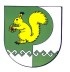 Собрание депутатовКоркатовского сельского поселения